附件：应试人员信息采集码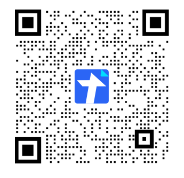 扫描二维码或者点击链接都可https://docs.qq.com/form/page/DQ1ZpemdWRWRmQ1Fv